Acknowledgement For Internship Report in Bank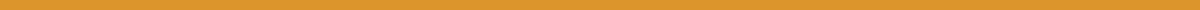 I would like to express my deepest gratitude to all those who have supported and guided me during my internship at [Bank Name]. This report would not have been possible without their invaluable assistance and encouragement.Firstly, I would like to thank [Supervisor's Name], my internship supervisor, for their continuous support, expert guidance, and insightful feedback throughout my internship. Their dedication and commitment have been instrumental in my learning and development during this period.I am also deeply grateful to [Manager's Name], the head of the [Department Name], for granting me the opportunity to intern at [Bank Name]. The practical experience and knowledge I gained under their mentorship have been invaluable.I would like to extend my appreciation to the entire staff at [Bank Name], including the managers, colleagues, and administrative staff, for their cooperation and support. Their willingness to share their knowledge and assist me in various tasks greatly enriched my internship experience.Special thanks to [University/College Name] and my academic advisor, [Advisor's Name], for their constant support and for providing the necessary resources and guidance to undertake this internship.Finally, I am profoundly grateful to my family and friends for their unwavering support and encouragement throughout this journey.Thank you all for your invaluable contributions.Sincerely,[Your Name]
[Your Degree Program]
[University/College Name]
[Date]